   Fjällnäset                  202103                                                                                  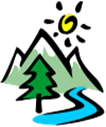 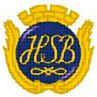 Informationsblad till alla medlemmarVi hälsar våra nya medlemmar hjärtligt välkomna till vår förening!Styrelsen delar ut informationsbladet med jämna mellanrum för att informera kort om föreningens aktuella projekt samt övriga aktuella frågor. För närvarande har vi bara uppdaterad information vad gäller renovering av hissarna.HissarnaRenovering av hissarna kommer att pågå under sommaren. Under renoveringen kommer hissen vara avstängd i fyra veckor. Tidsplanen för renoveringsstart är:Humblegatan 28a, vecka 24Humblegatan 28b, vecka 25Humblegatan 26b, vecka 32Humblegatan 26a, vecka 35GaragetVi har fått tillsägelse i samband med en brandinspektion om nedskräpning och förvaring av möbler och dyl. i garaget. Av brandrisk och utrymningsskäl kan vi bara förvara fordon och fordonstillbehör i garaget.FöreningslokalenFöreningslokalen är stängd. På grund av Corona-restriktionerna har vi beslutat att inte använda föreningslokalen tills vidare.Målning av cykelbananMålning av cykelbanan på garagetaket kommer att ske under våren.Besök vår hemsida så finner du aktuell informationhttps://www.hsb.se/stockholm/brf/fjallnaset/ 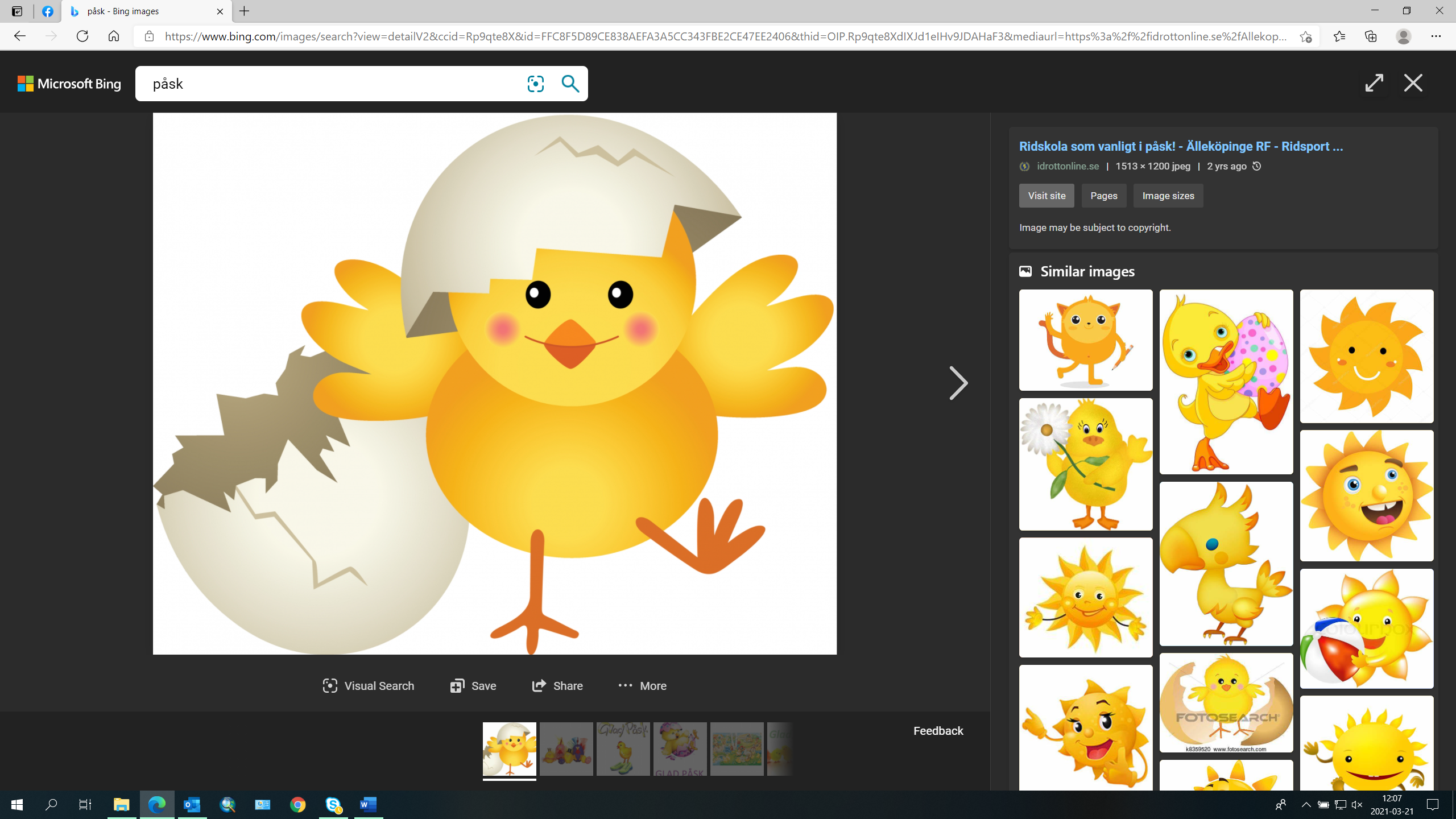 Styrelsen